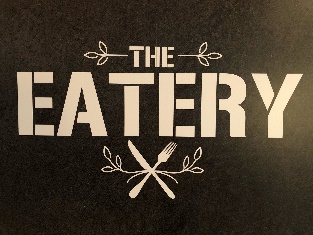 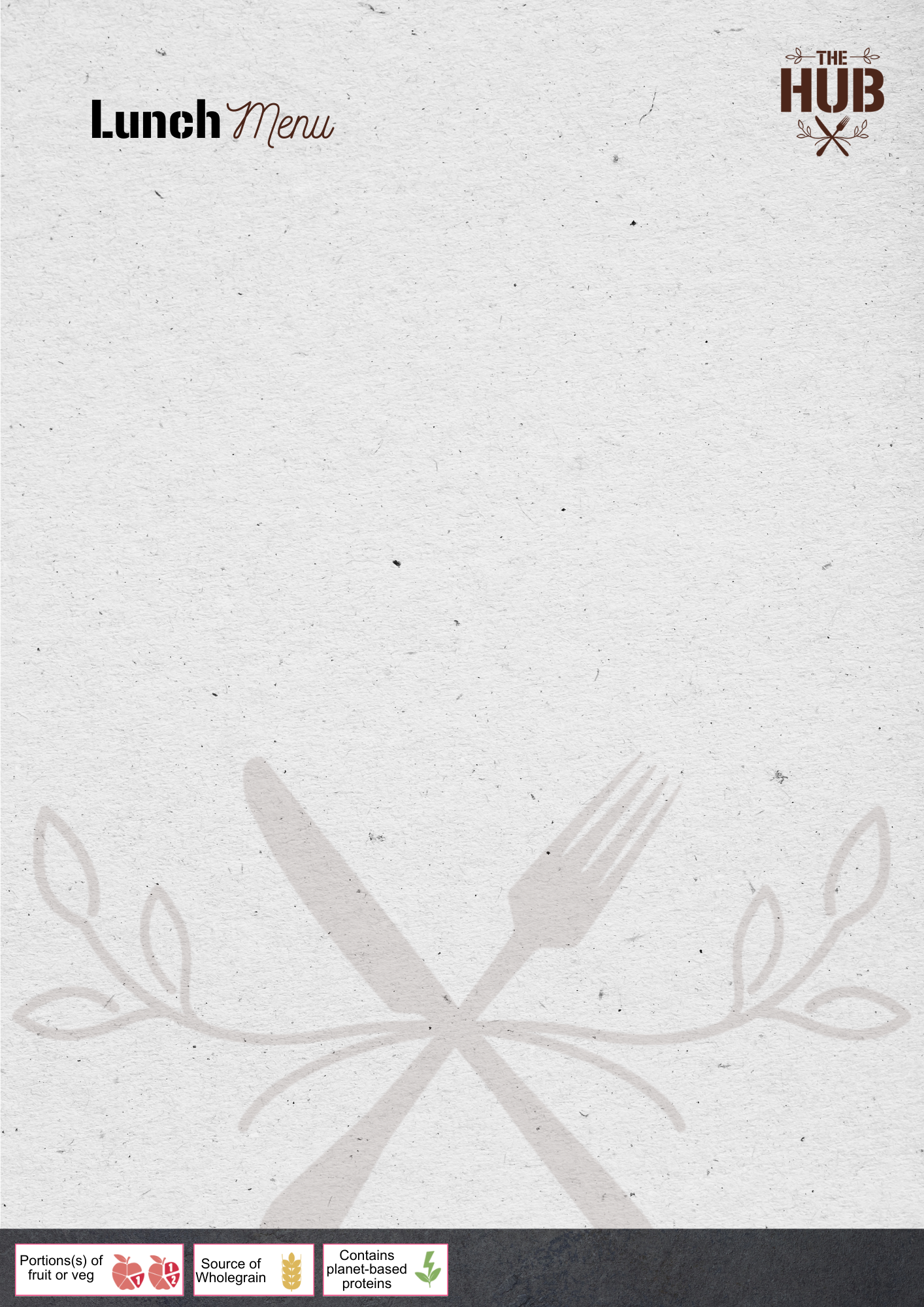 Green Earth Monday TuesdayWednesdayThursdayFriday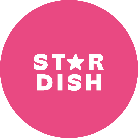 Homemade Macaroni Cheese, served with Crispy Fried Onions(V)Chicken Tikka Masala Curry served with RiceRoast of the Day, Roast Potatoes & GravyPork Sausages, Mashed Potatoes & GravySustainably Sourced  Battered Fish & Chips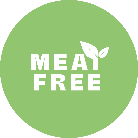 Mexican Bean & Roasted Vegetable Burrito(V)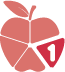 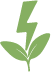 Cheese & Tomato Pizza served with Garlic Bread(V)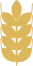 Veggie Sausage Casserole served with Yorkshire Pudding(V)Veggie Bolognese served with Pasta (Ve)Cheese & Onion Pastry Roll, served with Chips(V)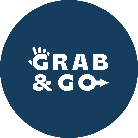 Homemade Pasta Pot of the DayHomemade Wrap of the DayCajun Dirty Rice(Ve)Jumbo Hotdog, with crispy onionsPopcorn Chicken & ChipsA selection of Hot Paninis including Ham & Cheese, Pepperoni & Cheese, Cheese & Beans, Just CheeseA selection of Hot Paninis including Ham & Cheese, Pepperoni & Cheese, Cheese & Beans, Just CheeseA selection of Hot Paninis including Ham & Cheese, Pepperoni & Cheese, Cheese & Beans, Just CheeseA selection of Hot Paninis including Ham & Cheese, Pepperoni & Cheese, Cheese & Beans, Just CheeseA selection of Hot Paninis including Ham & Cheese, Pepperoni & Cheese, Cheese & Beans, Just CheeseAvailable Daily:Jacket Potatoes with a choice of Beans, Cheese or Tuna MayonnaiseA selection of Sandwiches and BaguettesAvailable Daily:Jacket Potatoes with a choice of Beans, Cheese or Tuna MayonnaiseA selection of Sandwiches and BaguettesAvailable Daily:Jacket Potatoes with a choice of Beans, Cheese or Tuna MayonnaiseA selection of Sandwiches and BaguettesAvailable Daily:Jacket Potatoes with a choice of Beans, Cheese or Tuna MayonnaiseA selection of Sandwiches and BaguettesAvailable Daily:Jacket Potatoes with a choice of Beans, Cheese or Tuna MayonnaiseA selection of Sandwiches and BaguettesMain Meals served with a choice of Vegetables including BeansMain Meals served with a choice of Vegetables including BeansMain Meals served with a choice of Vegetables including BeansMain Meals served with a choice of Vegetables including BeansMain Meals served with a choice of Vegetables including BeansA selection of cookies, cakes & traybakes available dailyFruit YoghurtA selection of cookies, cakes & traybakes available dailyFruit YoghurtA selection of cookies, cakes & traybakes available dailyFruit YoghurtA selection of cookies, cakes & traybakes available dailyFruit YoghurtA selection of cookies, cakes & traybakes available dailyFruit YoghurtGreen Earth Monday TuesdayWednesdayThursdayFridayCheese & Tomato Pizza served with Garlic Bread(V)Classic Beef Bolognese served with PastaRoast of the Day, Roast Potatoes & GravyChicken Pie, served with Mashed Potatoes & GravySustainably Sourced  Battered Fish & ChipsLoaded Cheesy Bean Hot Pitta Parcels(V)Plant Based Veggie Meatballs, Tomato Sauce & Pasta (Ve)Quorn Sausage Toad in the Hole served with Roast Potatoes & Gravy(V)Homemade Macaroni Cheese, served with Crispy Fried Onions (V)Cheese & Onion Pastry Roll, served with Chips(V)Homemade Pasta Pot of the DayHomemade Wrap of the DayHomemade Pasta Pot of the DayHomemade Wrap of the DayPopcorn Chicken & ChipsA selection of Hot Paninis including Ham & Cheese, Pepperoni & Cheese, Cheese & Beans, Just CheeseA selection of Hot Paninis including Ham & Cheese, Pepperoni & Cheese, Cheese & Beans, Just CheeseA selection of Hot Paninis including Ham & Cheese, Pepperoni & Cheese, Cheese & Beans, Just CheeseA selection of Hot Paninis including Ham & Cheese, Pepperoni & Cheese, Cheese & Beans, Just CheeseA selection of Hot Paninis including Ham & Cheese, Pepperoni & Cheese, Cheese & Beans, Just CheeseAvailable Daily:Jacket Potatoes with a choice of Beans, Cheese or Tuna MayonnaiseA selection of Sandwiches and BaguettesAvailable Daily:Jacket Potatoes with a choice of Beans, Cheese or Tuna MayonnaiseA selection of Sandwiches and BaguettesAvailable Daily:Jacket Potatoes with a choice of Beans, Cheese or Tuna MayonnaiseA selection of Sandwiches and BaguettesAvailable Daily:Jacket Potatoes with a choice of Beans, Cheese or Tuna MayonnaiseA selection of Sandwiches and BaguettesAvailable Daily:Jacket Potatoes with a choice of Beans, Cheese or Tuna MayonnaiseA selection of Sandwiches and BaguettesMain Meals served with a choice of Vegetables including BeansMain Meals served with a choice of Vegetables including BeansMain Meals served with a choice of Vegetables including BeansMain Meals served with a choice of Vegetables including BeansMain Meals served with a choice of Vegetables including BeansA selection of cookies, cakes & traybakes available dailyFruitYoghurtA selection of cookies, cakes & traybakes available dailyFruitYoghurtA selection of cookies, cakes & traybakes available dailyFruitYoghurtA selection of cookies, cakes & traybakes available dailyFruitYoghurtA selection of cookies, cakes & traybakes available dailyFruitYoghurtGreen Earth MondayTuesdayWednesdayThursdayFridayHomemade Macaroni Cheese served with Crispy Fried Onions(V)Smokey Barbeque Chicken & Sweetcorn Meatballs served with RiceRoast of the Day, served with Roast Potatoes & GravyClassic Chilli Con Carne, served with RiceSustainably Sourced  Battered Fish & ChipsQuorn Sausage & Bean Loaded Hot Pockets(V)Plant Based Cottage Pie, served with Gravy(Ve)Quorn Sausage, Roast Potatoes & Gravy(V)Cheese & Tomato Pizza served with Garlic Bread(V)Cheese & Onion Pastry Roll, served with Chips(V)Homemade Pasta Pot of the DayHomemade Wrap of the DayCajun Dirty Rice(Ve)Jumbo Veggie Hotdog with crispy onionsPopcorn Chicken & ChipsA selection of Hot Paninis including Ham & Cheese, Pepperoni & Cheese, Cheese & Beans, Just CheeseA selection of Hot Paninis including Ham & Cheese, Pepperoni & Cheese, Cheese & Beans, Just CheeseA selection of Hot Paninis including Ham & Cheese, Pepperoni & Cheese, Cheese & Beans, Just CheeseA selection of Hot Paninis including Ham & Cheese, Pepperoni & Cheese, Cheese & Beans, Just CheeseA selection of Hot Paninis including Ham & Cheese, Pepperoni & Cheese, Cheese & Beans, Just CheeseAvailable Daily:Jacket Potatoes with a choice of Beans, Cheese or Tuna MayonnaiseA selection of Sandwiches and BaguettesAvailable Daily:Jacket Potatoes with a choice of Beans, Cheese or Tuna MayonnaiseA selection of Sandwiches and BaguettesAvailable Daily:Jacket Potatoes with a choice of Beans, Cheese or Tuna MayonnaiseA selection of Sandwiches and BaguettesAvailable Daily:Jacket Potatoes with a choice of Beans, Cheese or Tuna MayonnaiseA selection of Sandwiches and BaguettesAvailable Daily:Jacket Potatoes with a choice of Beans, Cheese or Tuna MayonnaiseA selection of Sandwiches and BaguettesMain Meals served with a choice of Vegetables including BeansMain Meals served with a choice of Vegetables including BeansMain Meals served with a choice of Vegetables including BeansMain Meals served with a choice of Vegetables including BeansMain Meals served with a choice of Vegetables including BeansA selection of cookies, cakes & traybakes available dailyFruitYoghurtA selection of cookies, cakes & traybakes available dailyFruitYoghurtA selection of cookies, cakes & traybakes available dailyFruitYoghurtA selection of cookies, cakes & traybakes available dailyFruitYoghurtA selection of cookies, cakes & traybakes available dailyFruitYoghurt